План-конспект урока географииДата __________________№ урока ____Класс: 8Тема: Урок-практикум: «Рельеф России»Цели: Определить уровень знаний учащимися основных понятий, закономерностей размещения крупных форм рельефа: равнин и гор на территории страныПроверить умение показа  на  карте основных  форм  рельефа Закрепить умение характеристики  форм рельефа по типовому плануАктивизировать познавательную активность учащихся.Тип урока: комплексное применение знаний (урок-практикум)Оборудование: доска SMART BOARD, ПО SMART Notebook 11., презентация «Рельеф и геологическое строение России», атлас с контурными картами для 8 класса, настенная физическая карта России, настенная тектоническая карта РоссииПрограмма для общеобразовательных учреждений. 6-11 классы/сост. С.В. Курчина.-М.: Дрофа, 2010.Учебник  Бариновой И.И. География России. Природа.8 кл.: учеб. для общеобразоват. учреждений.-М.: «Дрофа», 2010Ход урока:1. Оргмомент – 1 мин2. Целеполагание – 2 мин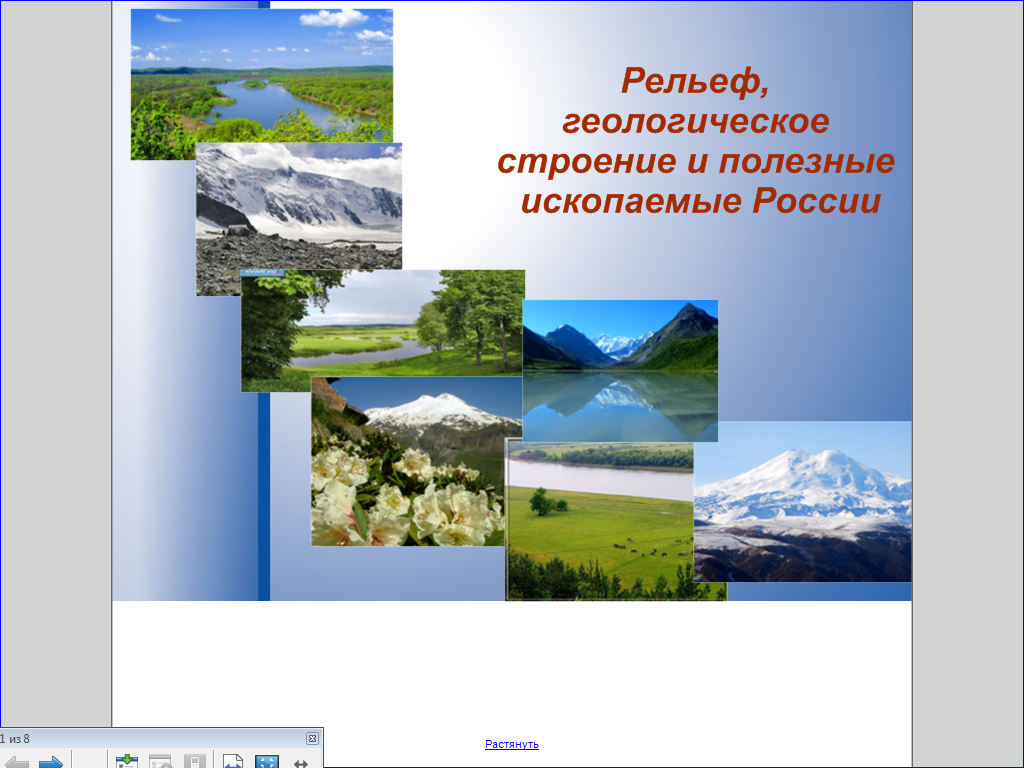 3. Актуализация  знаний по теме – 15 мин1) Викторина «Терминология»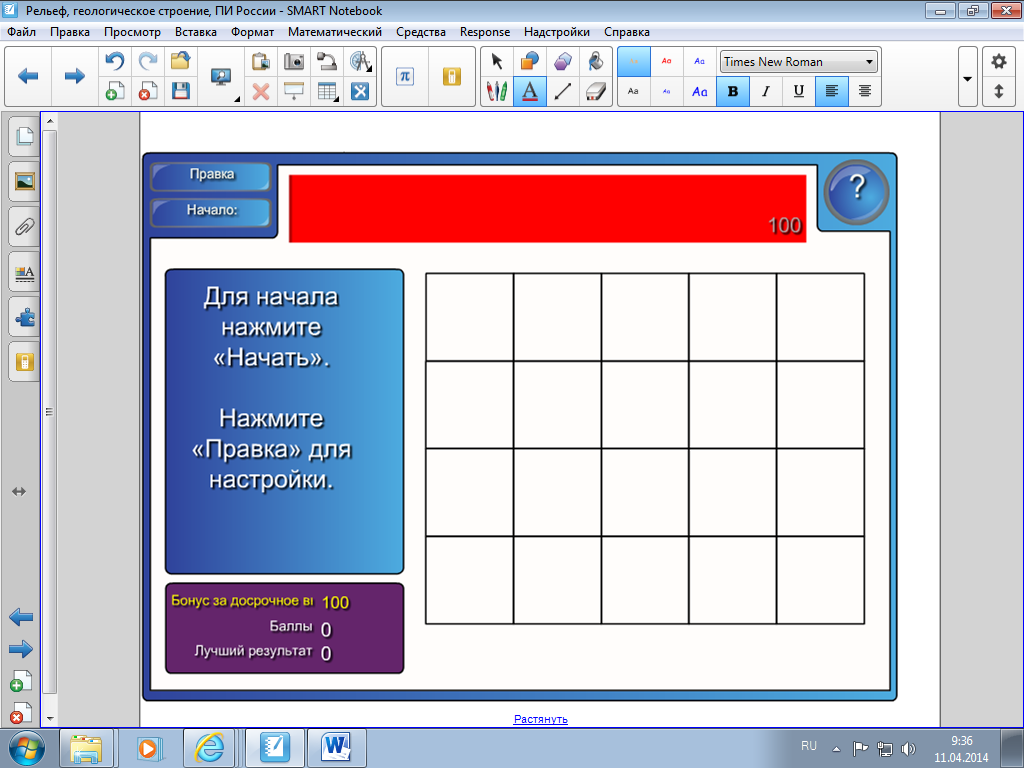 2) Классификация полезных ископаемых. Разделить ПИ по группам: ТОПЛИВНЫЕ, МЕТАЛЛИЧЕСКИЕ, НЕМЕТАЛЛИЧЕСКИЕ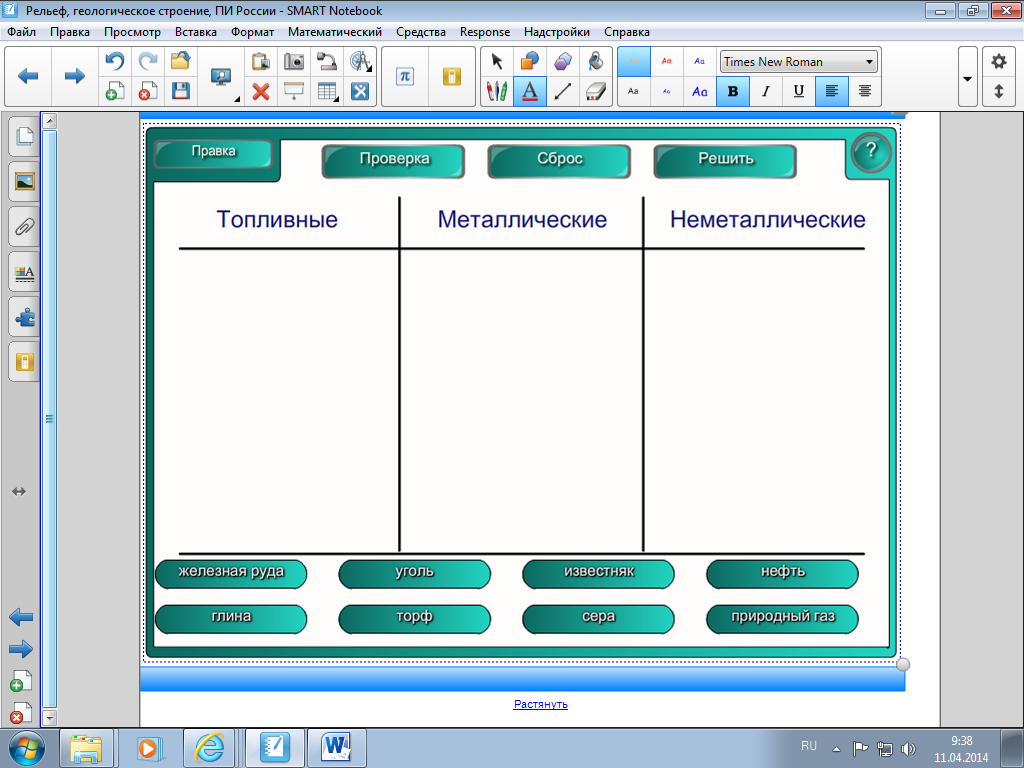 3) Определить, какие из перечисленных процессов относятся к внутренним, а какие к внешним? Как называются эти процессы?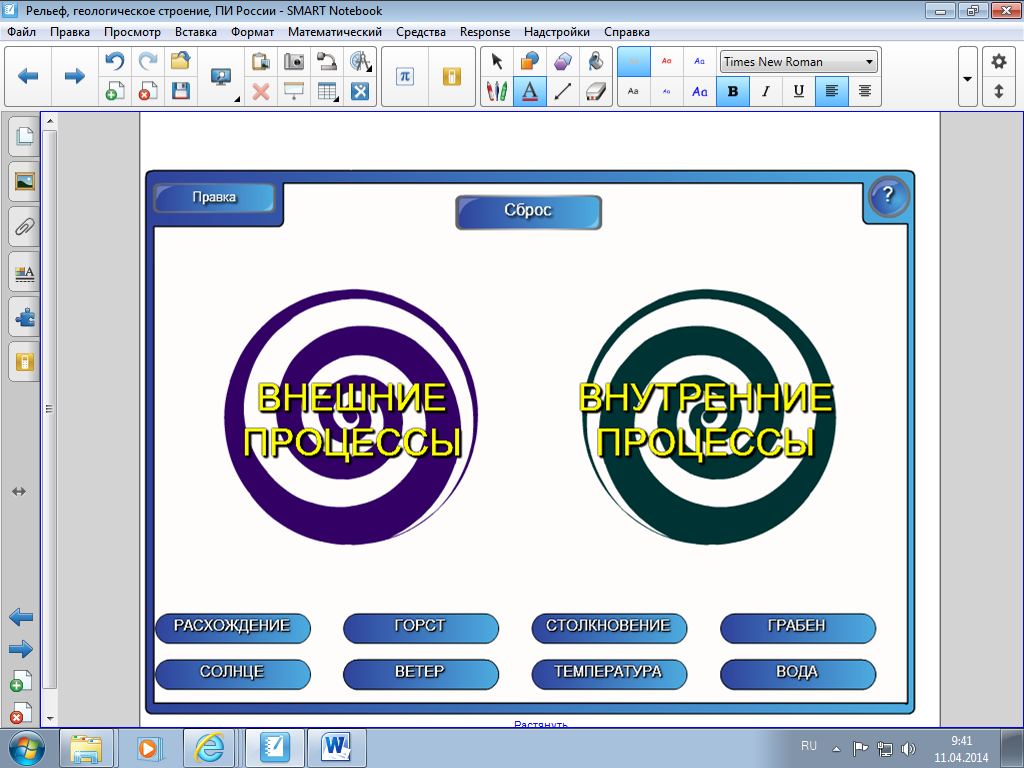 4) Проверка знания номенклатуры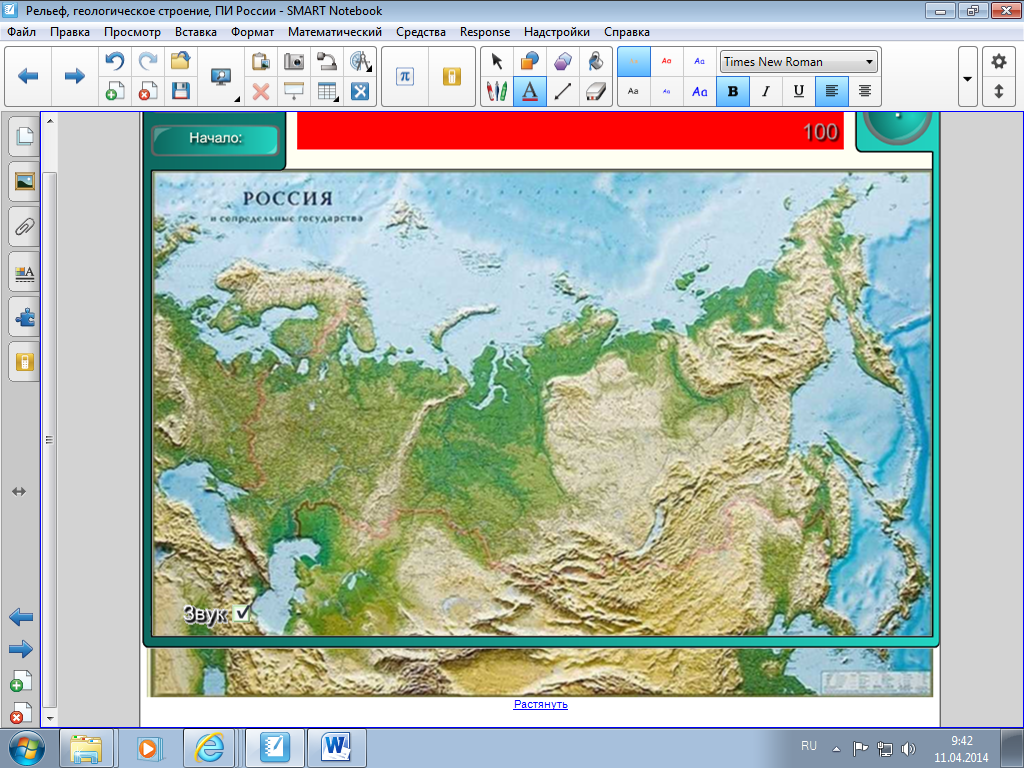 5) «Найди пару». Соотнесение горных систем и их высших точек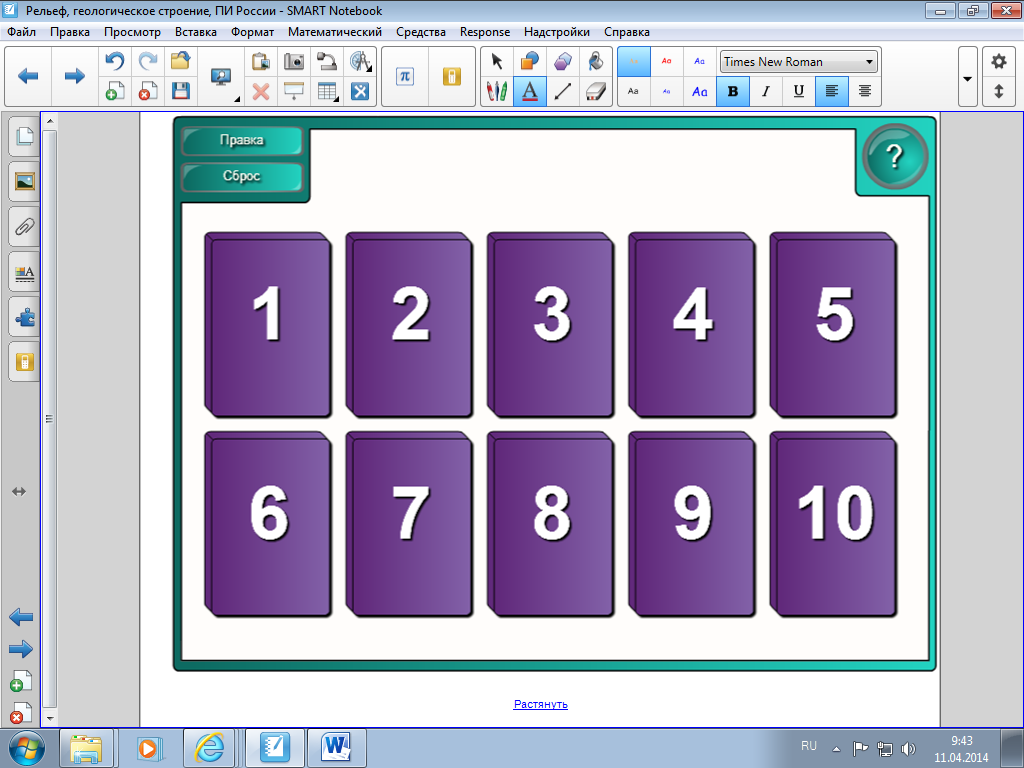 6) Узнай объект по контуру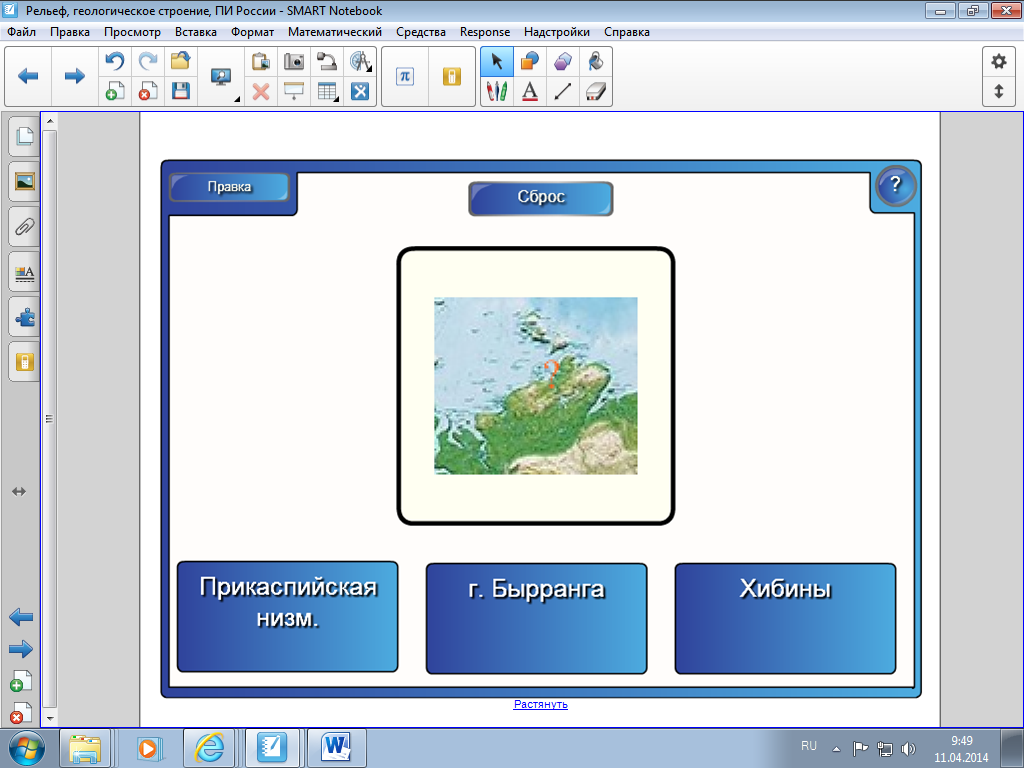 4. Практическая работа «Характеристика форм рельефа» - 15 мин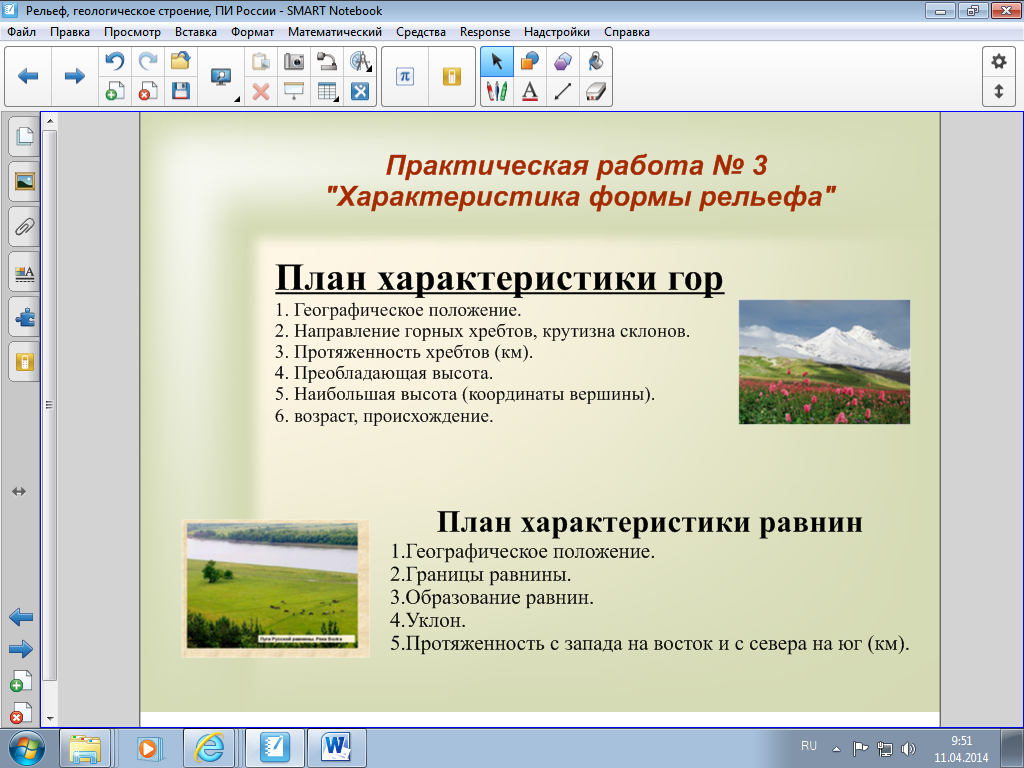 5. Рефлексия  – 3 мин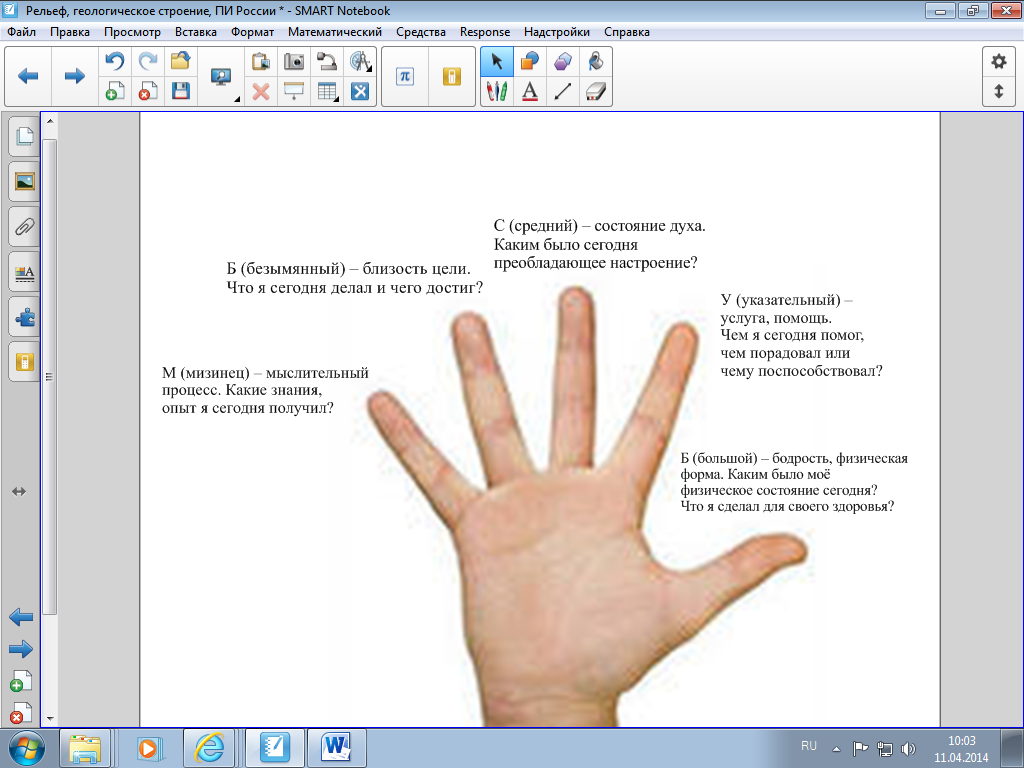 6. Подведение итога урока, оценивание – 4 мин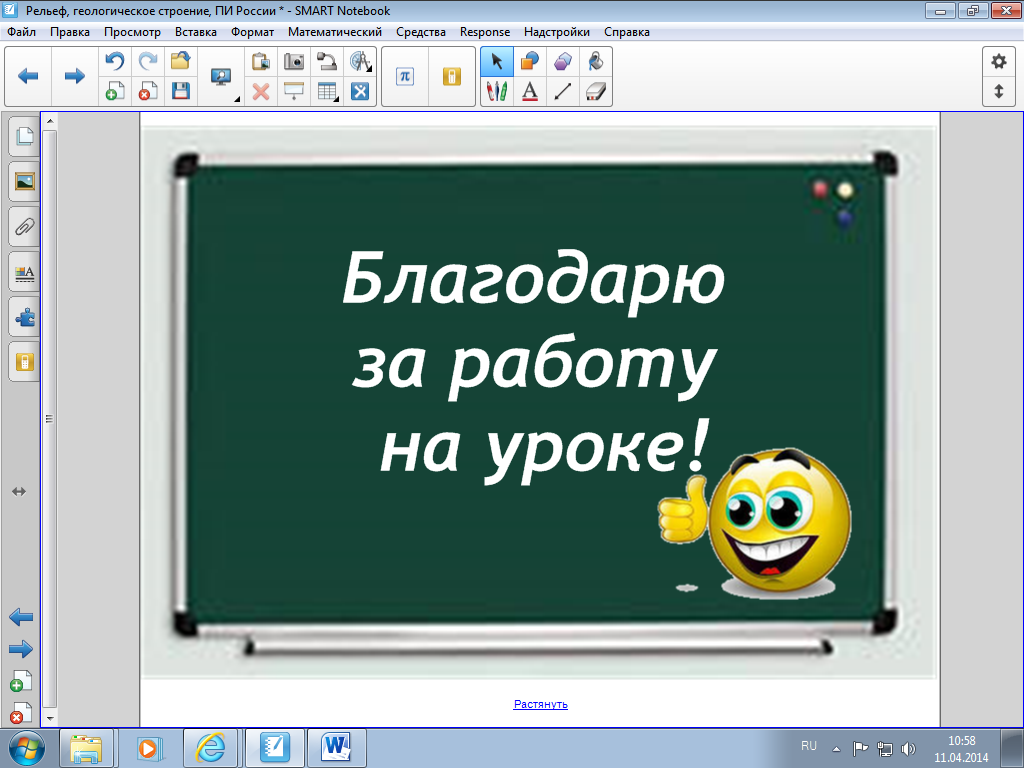 